My most visited instructional webpages and applicationsClassDojo is a classroom tool that helps me improve your behavior quickly and easily when necessary. It also captures and generates data on the good (or no so good) decisions you make in my class that I share with your parents and administrators.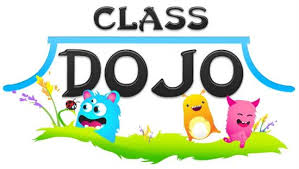 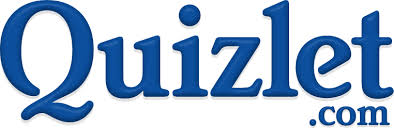           Class Name: Hough HighHonors Spanish 3Once you register, you will need to wait for my confirmation to be accepted in our group in order to view our vocabulary class sets.Class Name: Hough Honors Spanish 3       Group Code: ____________ 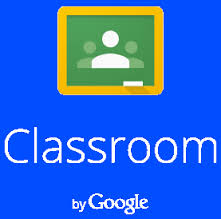 The mission of the Sociedad Honoraria Hispánica is to recognize high school achievement in Spanish and Portuguese and to promote interest in Hispanic and Luso-Brazilian studies.Interested?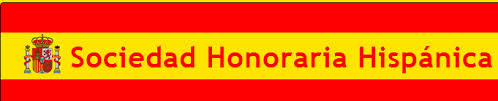 Think of Conjuguemos as an online workbook for most of your Spanish HW and grammar practice.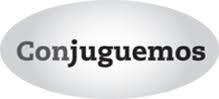 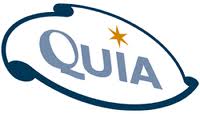 We use Quia.com for homework, quizzes, and assignments. Once you become familiar with it, you will do better and better on assessments andhomework assignments, because when you makea mistake, you will find out right awayand you can make corrections on the nextquestion until you get a 100%This is a free site for creating presentations that are much different than the typical PowerPoints.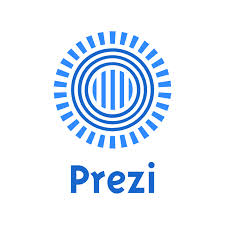 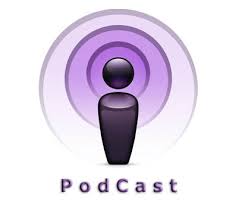 A podcast is a digital medium consisting of an episodic series of audio, video, PDF, or ePub files subscribed to and downloaded through      syndication or streamed online to a computer or mobile device. We will be using podcast to practice listening for comprehension.I recommend that you have a Google Drive account to have all your files within reach from any smartphone, tablet, or computer. All your files in Drive – like your videos, photo, and documents are backed up safely so you can’t lose them.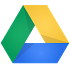 IMPORTANT:Write down your users and passwords and keep them in a safe place so you have quick access to them when you need them. NO EXCUSES!Find out a right time to create accounts for these sites and downloads these applications in your cellphones. We will be using them a lot!